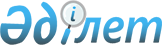 Об определении мест для осуществления выездной торговли на территории сельских округов Актогайского района
					
			Утративший силу
			
			
		
					Постановление акимата Актогайского района Павлодарской области от 24 декабря 2014 года № 336. Зарегистрировано Департаментом юстиции Павлодарской области 13 января 2015 года № 4263. Утратило силу постановлением акимата Актогайского района Павлодарской области от 21 января 2016 года N 3 (вводится в действие со дня подписания)      Сноска. Утратило силу постановлением акимата Актогайского района Павлодарской области от 21.01.2016 N 3 (вводится в действие со дня подписания).

      В соответствии с подпунктом 4) пункта 1 статьи 31 Закона Республики Казахстан от 23 января 2001 года "О местном государственном управлении и самоуправлении в Республике Казахстан", статьями 8, 27 Закона Республики Казахстан от 12 апреля 2004 года "О регулировании торговой деятельности", пунктом 120 Правил внутренней торговли, утвержденных постановлением Правительства Республики Казахстан от 21 апреля 2005 года № 371, акимат Актогайского района ПОСТАНОВЛЯЕТ:

      1. Определить места для осуществления субъектами торговой деятельности выездной торговли на территории сельских округов Актогайского района согласно приложению.

      2. Контроль за выполнением настоящего постановления возложить на курирующего заместителя акима района.

      3. Данное постановление вводится в действие по истечении десяти календарных дней после его первого официального опубликования.

 Перечень мест для осуществления выездной торговли на
территории сельских округов Актогайского района
					© 2012. РГП на ПХВ «Институт законодательства и правовой информации Республики Казахстан» Министерства юстиции Республики Казахстан
				
      Аким района

С. Батыргужинов
Приложение
к постановлению акимата
Актогайского района
от "24" декабря 2014 года № 336№

Наименование сельского округа

Место расположения

Количество

1

2

3

4

1

Актогайский сельский округ

село Актогай, центральный базар

1

1

Актогайский сельский округ

село Приреченское, площадь по улице Мира (возле автобусной остановки)

1

2

Ауельбекский сельский округ

село Ауельбек, площадь по улице Мира (возле здания сельского клуба)

1

3

Баскамысский сельский округ

село Баскамыс, площадь по улице Ленина (напротив мечети).

1

4

Жалаулинский сельский округ

село Ивановка, площадь по улице Садовая (возле автобусной остановки)

1

5

Жолболдинский сельский округ

село Жолболды, площадь в парке по улице Коммунистическая

1

6

Караобинский сельский округ

село Караоба, площадь по улице Пушкина (возле здания почты)

1

7

Кожамжарский сельский округ

село Кожамжар, площадь по улице Садовая (возле детской площадки)

1

8 

Муткеновский сельский округ

село Муткенова, площадь по улице Шарапиденова (возле кафе "Нұр")

1

9

Разумовский сельский округ

село Андрияновка, на пересечении улиц Драганова и Мира (возле автобусной остановки)

1

10

Харьковский сельский округ

село Харьковка, площадь по улице Пионерская (возле бывшего здания почты)

1

11

Шолаксорский сельский округ

село Шолаксор, площадь по улице 8 Марта (возле магазина "Вита")

1

Итого

Итого

Итого

12

